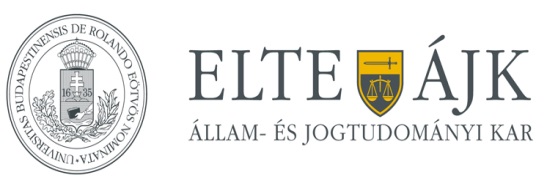 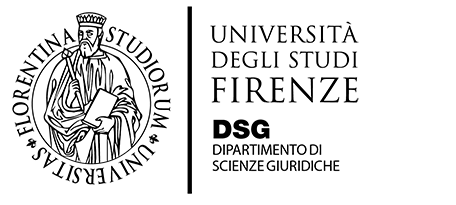 6th Comparative Law Workshop“The principle of legal certainty from a comparative perspective”Budapest, Hungary23 November 2018 (Friday)co-organizers:Eötvös Loránd University (ELTE) Faculty of LawUniversity of Florence, Law Department (PhD Programme in Legal Sciences)Workshop venue:ELTE Law Faculty, 1053 Budapest, Egyetem tér 1-3.Room ‘Kari Tanácsterem’ (ground floor)9.00-9.30 OpeningChair: Balázs Fekete (co-organizer, ELTE Faculty of Law)Alessandro Simoni (Head of the PhD Programme in Legal Sciences, University of Florence)Katalin Kelemen (co-organizer, Örebro University School of Law, Psychology and Social Work)9.30-10.45 Section I: Judicial ApproachesChair: Alessandro SimoniThe judge and the legality principle in criminal law. A comparative overview of the Italian experienceAlberto Cappellini (PhD candidate, Law Department, University of Florence)The obligation to reason a judgment and the standard of proof required for in civil law proceedings regarding causal connectionMónika Csöndes (PhD, Assistant Professor, Corvinus University of Budapest, and senior advisor at the Curia of Hungary)10.45-12.00 Section II: Constitutional Law Approaches IChair: Katalin KelemenLegal certainty - an immanent element of human rights?Márton Matyasovszky-Németh (PhD candidate, ELTE Faculty of Law)Constitutionalization of human rights and the principle of legal certainty in the European civil law systemsMilica V. Matijević (PhD, Law Department, University of Florence)12.00-13.00 Lunch13.00-14.15 Section III: Constitutional Law Approaches IIChair: Katalin KelemenThe Uncertain Boundary. Constitutional Limits to the Primacy of EU Law vis-à-vis the Safeguarding of the Effectiveness of Supranational LawDaniele Pellegrini (PhD candidate, Law Department, University of Florence)Legal certainty during transition periods in the practice of the Hungarian Constitutional CourtEmese Szilágyi (Junior Research Fellow, Hungarian Academy of Sciences Centre for Social Sciences)14.15-14.45 Coffee break14.45-16.00 Section IV: Conceptual ApproachesChair: Balázs FeketePluralism as an alternative to the ‘one-way view’ of legal certaintyFelipe Pante Leme de Campos (PhD candidate, Law Department, University of Florence)Legal certainties: Towards a plural understanding of legal certaintyLakshmi Gopal (Lecturer, Martin Luther University of Halle-Wittenberg)16.00 ClosingParticipation is free upon registration, please register at fekete.balazs@ajk.elte.hu.The Workshop is part of the actions supported by the Italian Ministry of Education, University and Research following the recognition of the DSG as Department of Excellence.